Environmental Policy Statement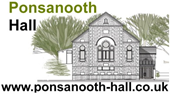 The Trustee Directors of The Ponsanooth Hall Management Company (PHMC) recognise that the way in which we run the hall and the way in which activities and services are carried out and delivered, have an impact upon the environment.We recognise that a sustainable community is one in which people want to live, work and visit – both now and in the future, and is also able to meet the diverse needs of local  people. Consequently, we embrace the principles of sustainable living and are committed to environmental improvement and pollution prevention. We undertake to comply with environmental laws and seek to promote sound environmental practice in our activities. Aims All staff, members of PHMC, users and Representatives are asked to consider and develop measures which will:Protect and enhance our environment.Ensure compliance with relevant statutory and regulatory requirements.Increase peoples understanding of their local environmentMinimise waste by recycling, use recycled paperReduce energy costs by using low energy light bulbsEncourage staff and other to print double sided from photocopiers and computers where possibleWhere possible purchasing environmentally friendly cleaning materialsMonitor and encourage people to turn off electrical appliances, lights, computers, heating when not in use.Conserve water usage, consider ways of using “grey water” from rainfall and run off from roof Promote economic success. Provide local employment and training opportunities whether this be by way of encouraging the community to join training course eg a course to assist job seekers to write CV’s or a partnership with Local Jobcentre in providing a venue for their training coursesSupport local production of local goods and servicesSupport and promote new enterprisesEncourage investment  by making the local community more attractive and improve “liveability”Meet social needsHelp tackle social exclusion particularly amongst isolated and vulnerable members of the community and help foster and empower mutual support self help and securityPromote the value of diversity, local identity and the cultural and positive elements of local heritage  Provide equal opportunities and meet diverse needs of the community Promote healthy and active lifestyles Meet the needs of the local community Community involvement – encourage community involvement and understandingHelp the local community to identify common problems and act collectively to solve themInvolve local people in the design, management and delivery of our services and activities.Help people to understand the meaning of sustainable development and adopt more sustainable lifestyles.Encourage and help volunteers to enjoy and derive benefit from their endeavours.Minimise and Conserve We will make every effort to reduce the resources we consume, including energy and water, and minimise the amount of waste we produce. Recycle and Reuse Where practicable and affordable, we will reuse materials, recycle waste and procure recycled products. Measure Monitor and Evaluate The Trustees will review this policy annually. Inform and CommunicateWe will make our policy available to the public and place it upon the Hall Website.31.01.19Ponsanooth Hall Management Co. no. 07416195Registered Charity no. 1142542